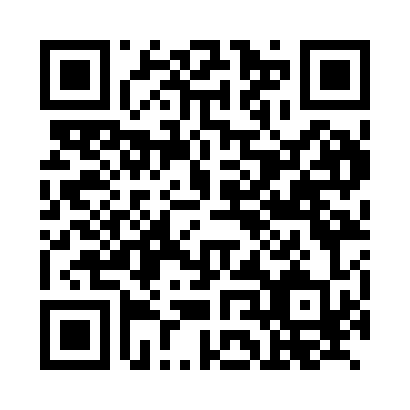 Prayer times for Aistaig, GermanyWed 1 May 2024 - Fri 31 May 2024High Latitude Method: Angle Based RulePrayer Calculation Method: Muslim World LeagueAsar Calculation Method: ShafiPrayer times provided by https://www.salahtimes.comDateDayFajrSunriseDhuhrAsrMaghribIsha1Wed3:556:061:235:238:4010:422Thu3:526:041:235:238:4210:453Fri3:506:031:235:248:4310:474Sat3:476:011:225:248:4410:495Sun3:446:001:225:258:4610:526Mon3:415:581:225:258:4710:547Tue3:395:571:225:268:4910:578Wed3:365:551:225:268:5010:599Thu3:335:541:225:278:5111:0210Fri3:315:521:225:278:5311:0411Sat3:285:511:225:288:5411:0712Sun3:255:491:225:288:5511:0913Mon3:225:481:225:298:5711:1214Tue3:195:471:225:298:5811:1415Wed3:175:451:225:308:5911:1716Thu3:145:441:225:309:0111:1917Fri3:115:431:225:319:0211:2218Sat3:085:421:225:319:0311:2419Sun3:065:411:225:329:0511:2720Mon3:055:391:225:329:0611:2921Tue3:055:381:225:339:0711:3222Wed3:055:371:225:339:0811:3223Thu3:045:361:235:349:0911:3324Fri3:045:351:235:349:1011:3425Sat3:045:341:235:349:1211:3426Sun3:035:331:235:359:1311:3527Mon3:035:331:235:359:1411:3528Tue3:035:321:235:369:1511:3629Wed3:025:311:235:369:1611:3630Thu3:025:301:235:379:1711:3731Fri3:025:301:235:379:1811:37